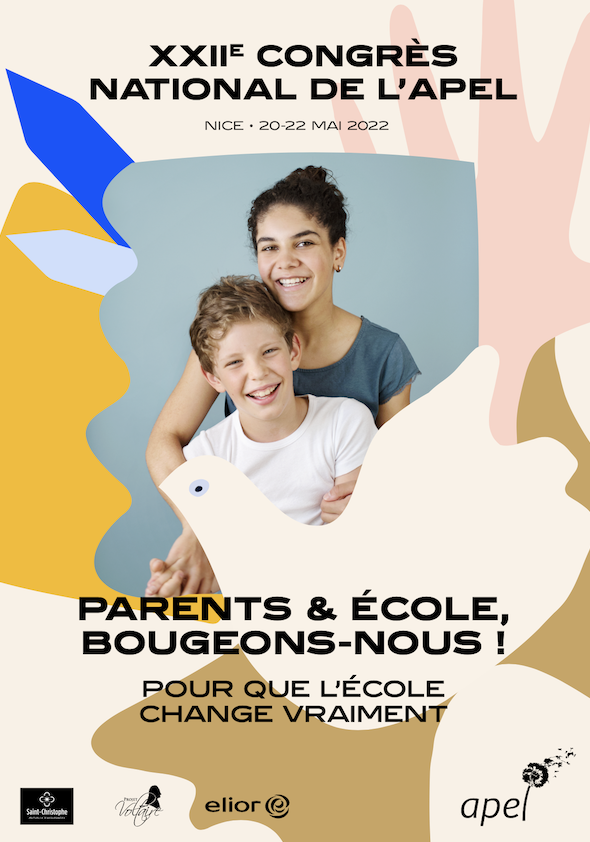 KIT COMMUNICATIONPLATEFORME PARTICIPATIVE> Un argumentaire sur la plateforme participative.> Un exemple de mail.> Des visuels : présentation de la plateforme format A4 et visuel pour les réseaux sociaux (en pièces jointes).ARGUMENTAIRE PLATEFORME PARTICIPATIVEPour faire bouger l’école, nous avons besoin de vousDu 20 au 22 mai 2022, l’Apel organise, à Nice, son XXIIe congrès, sur le thème : “Parents et école, bougeons-nous ! Pour que l’école change vraiment”.Ce congrès est une démarche qui engage les parents mais aussi l’ensemble de la communauté éducative, autour de cinq défis :-Défi 1 : aider le jeune à grandir dans sa globalité. Une éducation qui prend en compte toutes les facettes de sa personnalité de chaque jeune et lui permet d’être acteur de la construction de son savoir et de sa vie.-Défi 2 : accueillir le jeune tel qu’il est, de la mixité sociale aux situations de handicap, faire de la fraternité une richesse pour une vraie solidarité.-Défi 3 : accompagner chaque jeune et l’aider à trouver sa place dans le monde. Pour que l’orientation soit au service de la vocation et de la personnalité de chaque jeune et que celui-ci devienne acteur de son avenir dans un monde en mutation.-Défi 4 : adapter les pratiques pédagogiques à chaque jeune. Elargir les approches pédagogiques pour trouver des outils adaptés aux besoins de chaque élève.-Défi 5 : repenser l’évaluation et les façons d’évaluer les compétences de l’élève pour le faire progresser et grandir sans le décourager. Développer une culture de l’évaluation des projets mis en œuvre au sein des établissements, afin qu’elle soit partagée par les parents et les équipes éducatives. Sur place, 1500 personnes seront présentes. Délégations d’Apel académiques et départementales, directeurs diocésains, chefs d’établissement, enseignants, représentants syndicaux, partenaires et personnalités du monde éducatif. Pour des moments riches en émotions et en réflexions.NOUVEAUCe congrès démarre dès le 31 janvier, avec l’ouverture, et c’est une première, d’une plateforme participative, qui recueillera vos avis, vos idées sur les cinq défis du congrès.C’EST UNE NOUVELLE FACON DE SE MOBILISER, DYNAMIQUE, CONSTRUCTIVE ET ENGAGEANTENE MANQUEZ PAS CE RENDEZ-VOUS !Quand ?Du 31 janvier au 13 mars 2022, vous pouvez vous connecter directement sur plateforme-participative.apel.fr (un lien de connexion vous sera envoyé le 31 janvier 2022) ou depuis votre smartphone, en cliquant sur ce QR code et vous identifier.  Qui ?Nous donnons la parole à l’ensemble de la communauté éducative…Elus et salariés du mouvement des Apel,Parents d’élèves,Chefs d’établissement, enseignants,Directeurs diocésains et tutellesFédération des Ogec, enseignement agricole, Ugsel, RenaSup…Parlez-en autour de vous : Faites connaître cette plateforme via vos sites, réseaux sociaux, newsletters, magazines, EcoleDirecte…Comment ?Sur plateforme-participative.apel.fr, cliquer :>sur l’onglet Comprendre, vous découvrirez pourquoi l’Apel lance cette consultation, la thématique et les enjeux du congrès.>et sur l’onglet Participer, pour chaque défi, vous pourrez librement répondre aux questions qui vous seront proposées, exprimer vos idées, vos envies pour une école mieux adaptée à un monde en mutation. Vous pourrez également enrichir le débat en apportant vos contributions à celles qui ont déjà été postées. L’Apel s’engage :Toutes les participations seront analysées et la synthèse sera présentée lors du congrès.A retenir :Du 20 au 22 mai 2022, tous ceux qui ne seront pas présents à Nice, pourront suivre les séances plénières du congrès et certaines conférences en streaming, sur la plateforme.Pour bâtir l’école de demain, nous comptons sur vous,>A très bientôt sur la plateforme participative de l’Apel.Modèle de mail à envoyer aux Apel d’établissement, à l’ensemble de la communauté éducative et à tous vos partenaires institutionnels.Bonjour à tous, A l’occasion de son XXIIe congrès, l’Apel met en place une plateforme participative qui sera accessible dès le lundi 31 janvier 2022. Cette plateforme a pour objectif de recueillir les idées des Apel, de tous les parents d’élèves, de l'ensemble de la communauté éducative et de nos partenaires, sur le thème du congrès et ses 5 défis : « Parents & école : bougeons-nous ! Pour que l'école change vraiment »Défi 1 : Aider le jeune à grandir dans sa globalité. Défi 2 : Accueillir chaque jeune tel qu'il est.Défi 3 : Accompagner chaque jeune et l’aider à trouver sa place dans le monde. Défi 4 : Adapter des pratiques pédagogiques à chaque jeune. Défi 5 : Repenser l’évaluation. N’hésitez pas à poster vos réflexions, commentaires ou questionnements dès le 31 janvier afin que toutes les bonnes idées pour que l’école change vraiment soient mises en valeur lors du congrès national de l’Apel. Ci-dessous, le QR code et le lien URL vous permettant un accès direct à la plateforme (à partir du 31 janvier).Merci à tous pour votre participation active !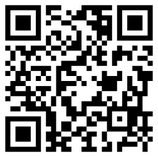 